VAMOS CANTAR?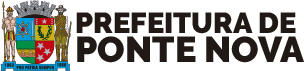 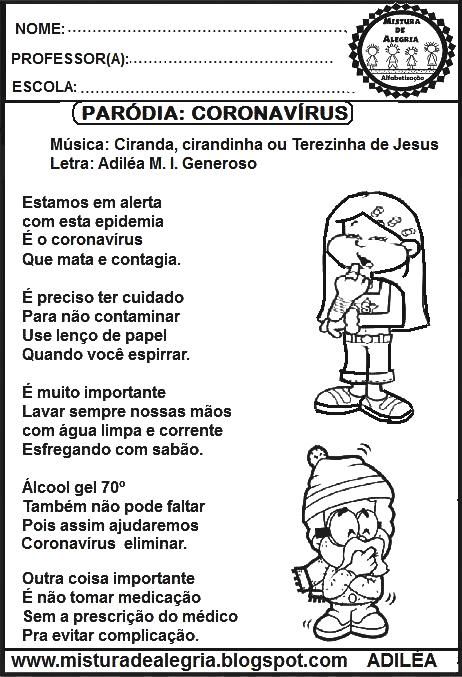 